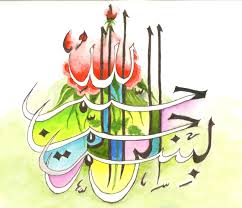 The Miracle Turkish Black Figs of Sunday 20th September 2015Vol 2The Exclusive Islamic Miracle Photographs of Dr Umar Elahi AzamSunday 20th September 2015Manchester, UKIntroductionThe  Name of Allah  was on the exterior surface of every one of four figs in the punnet I bought from Azeem Halal Meat Store, Meldon Road, Manchester UKthe day before this Paper was produced.  I consumed two of the figs and found the Name of Allah  formed by the seeds of both figs too!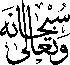 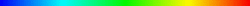 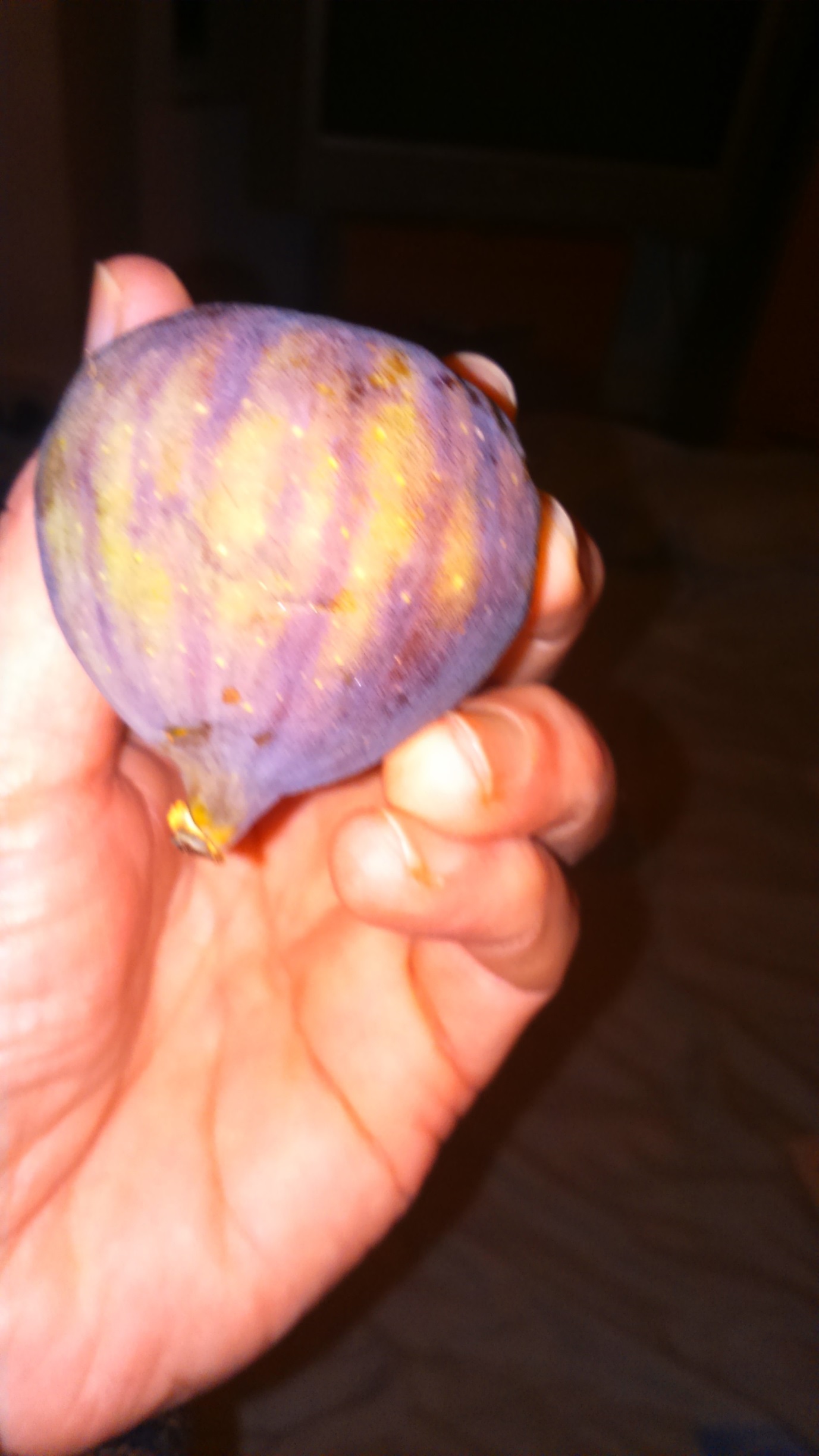 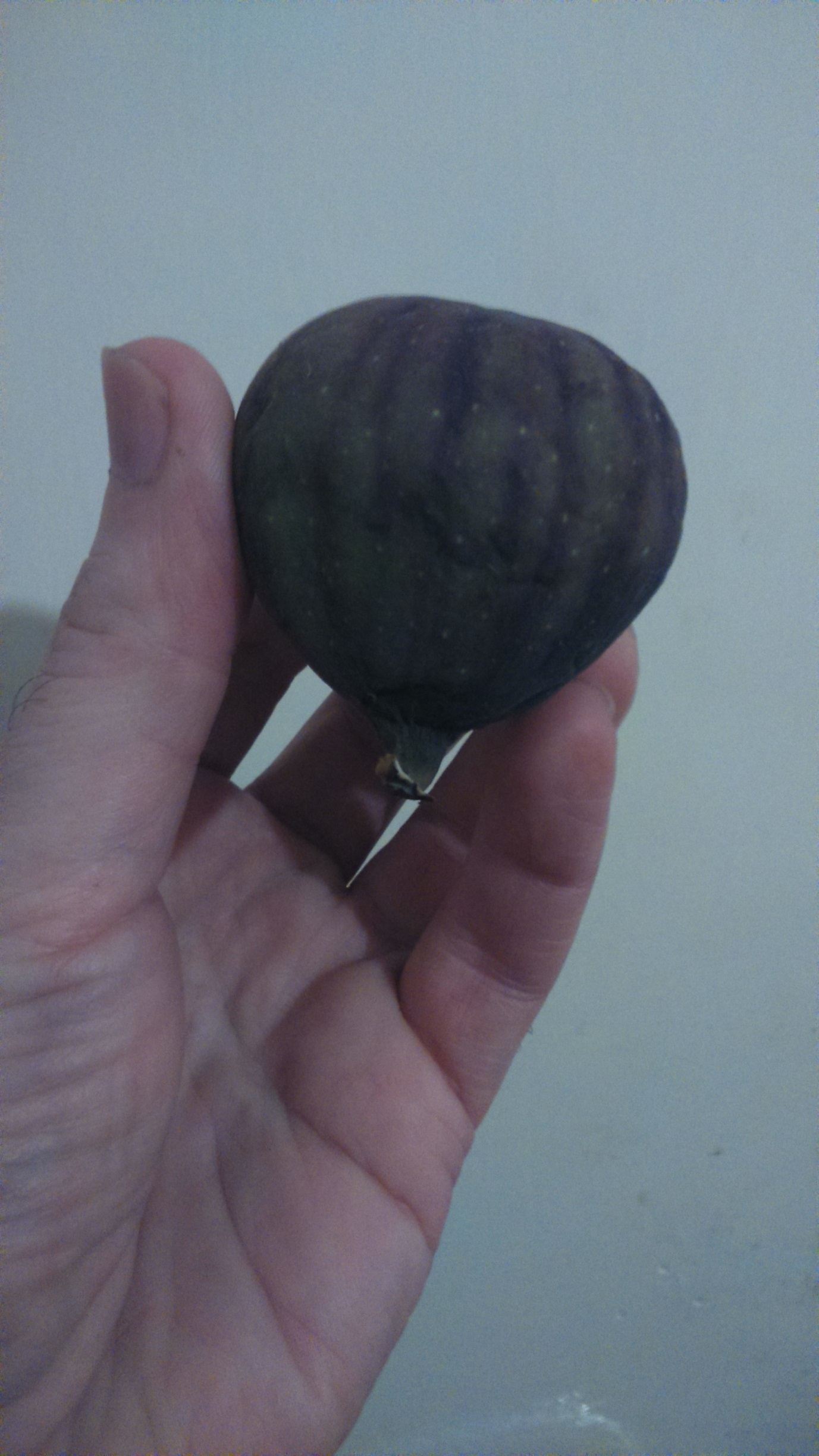 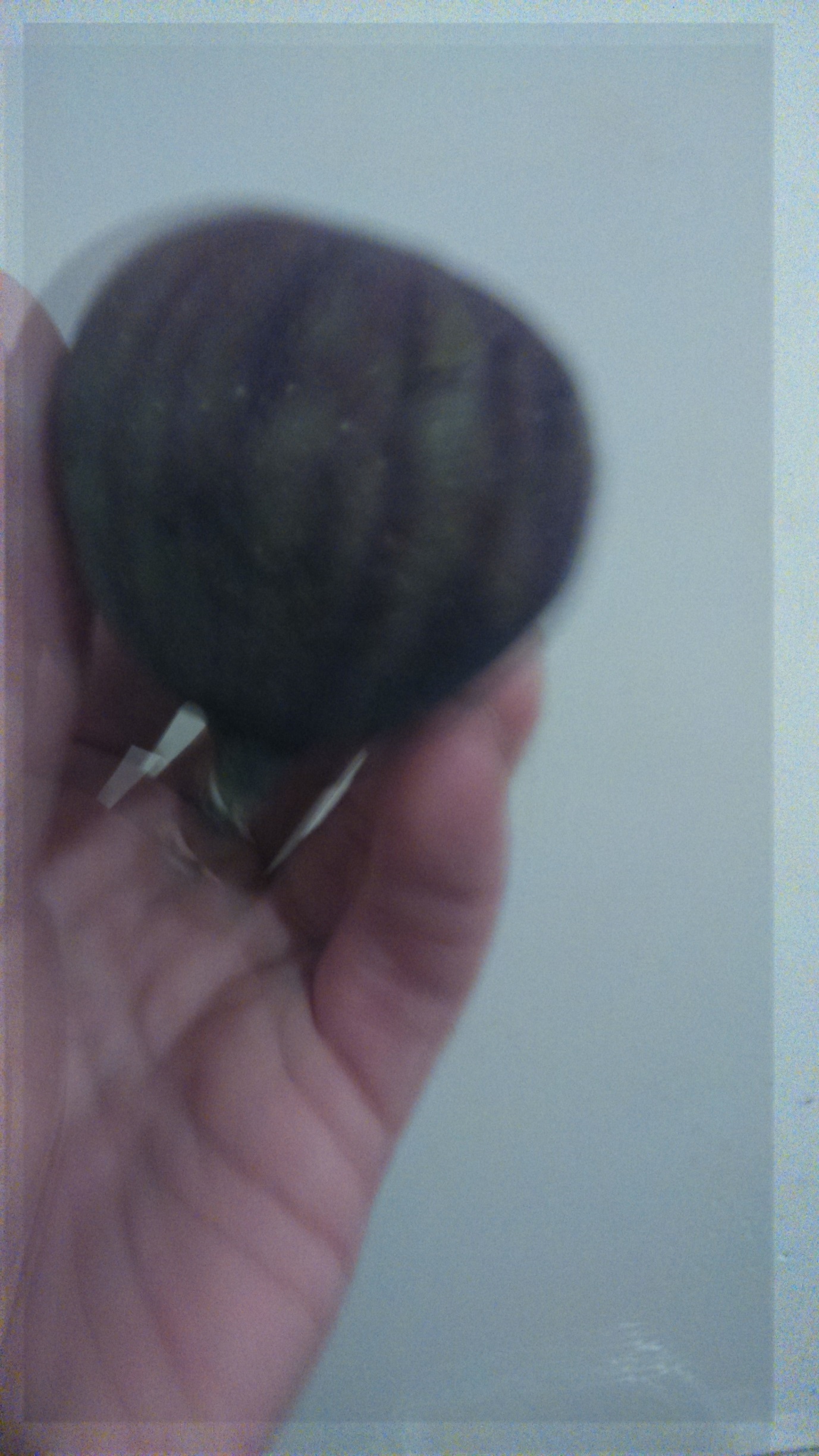 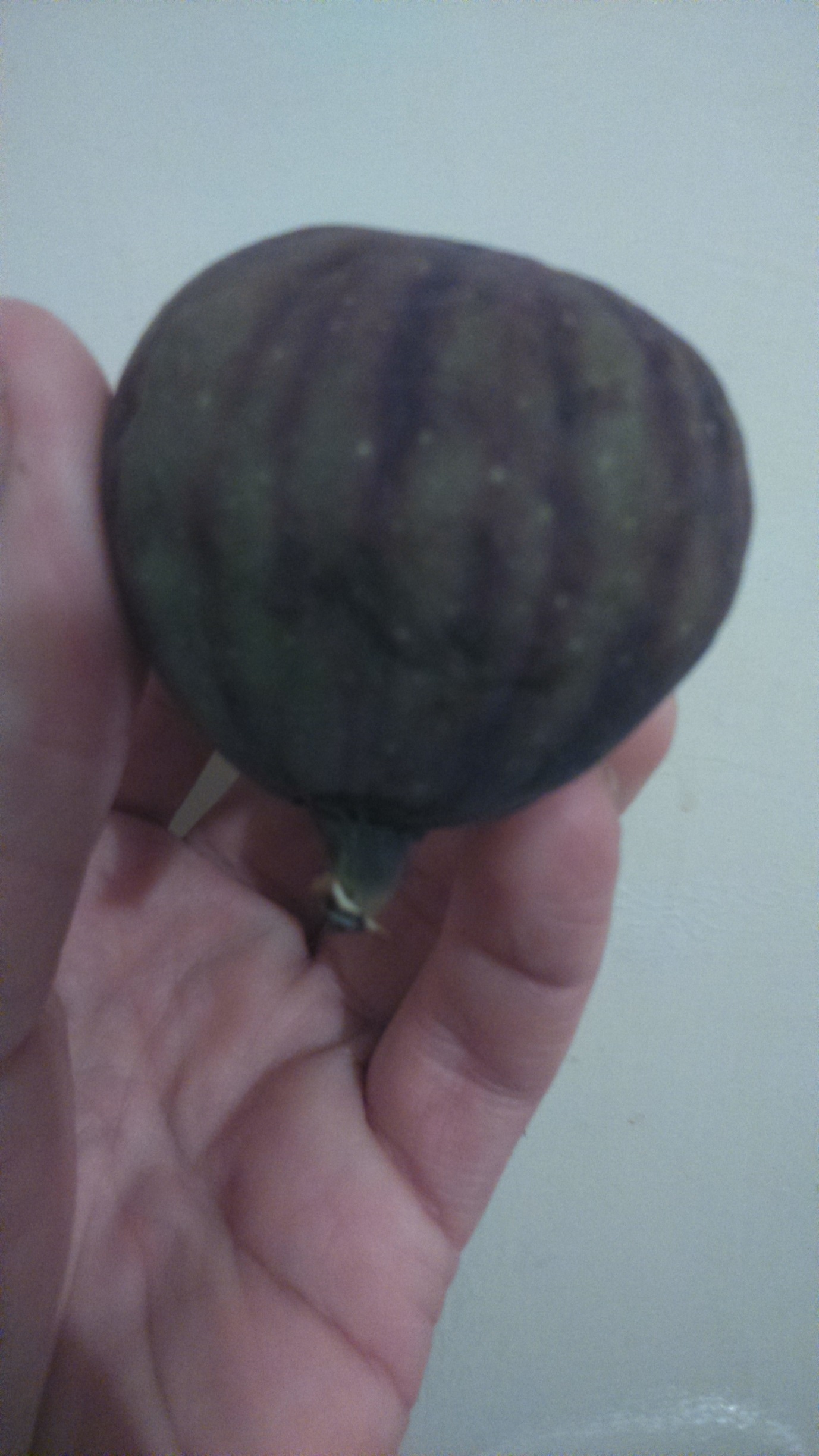 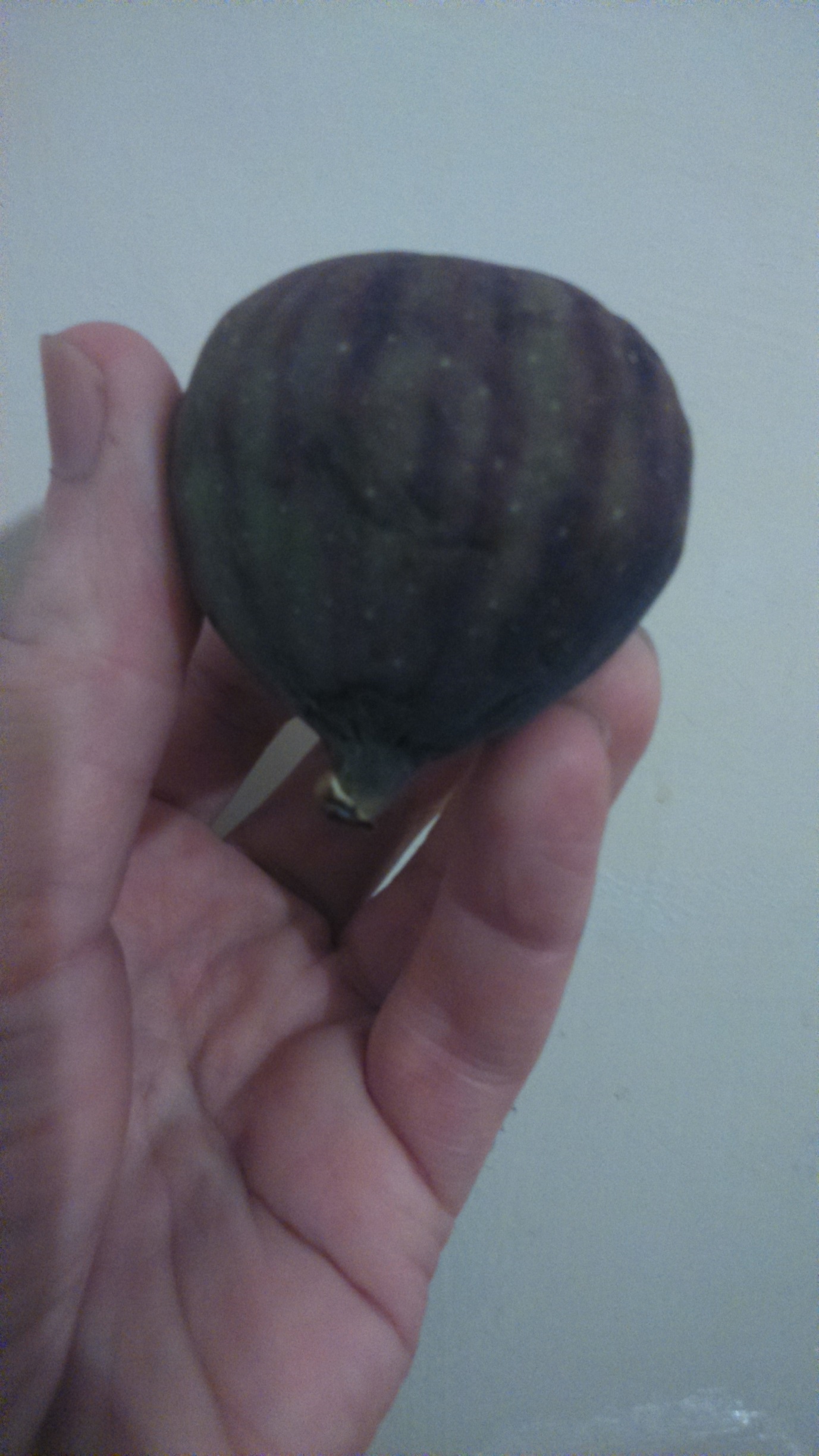 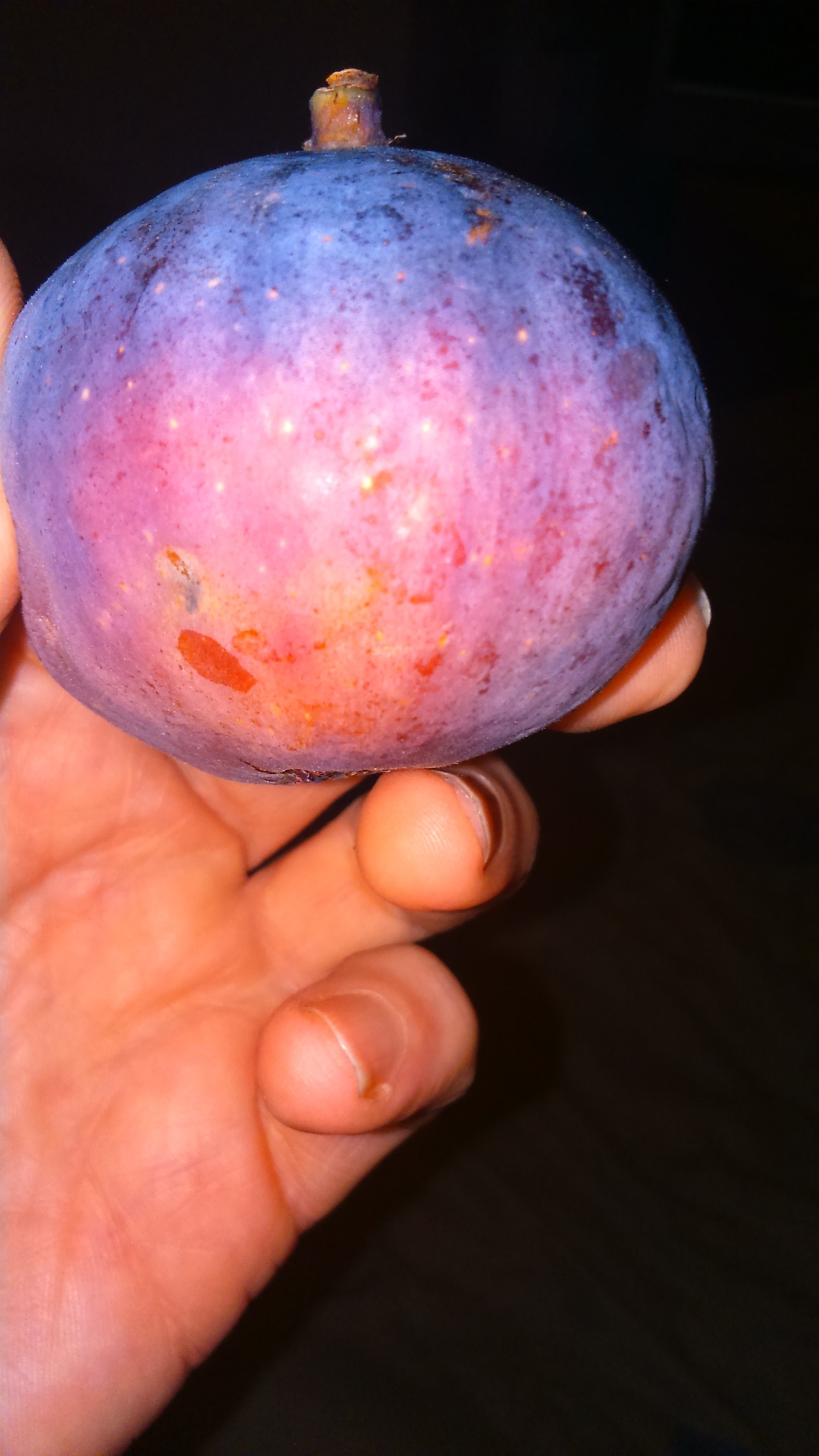 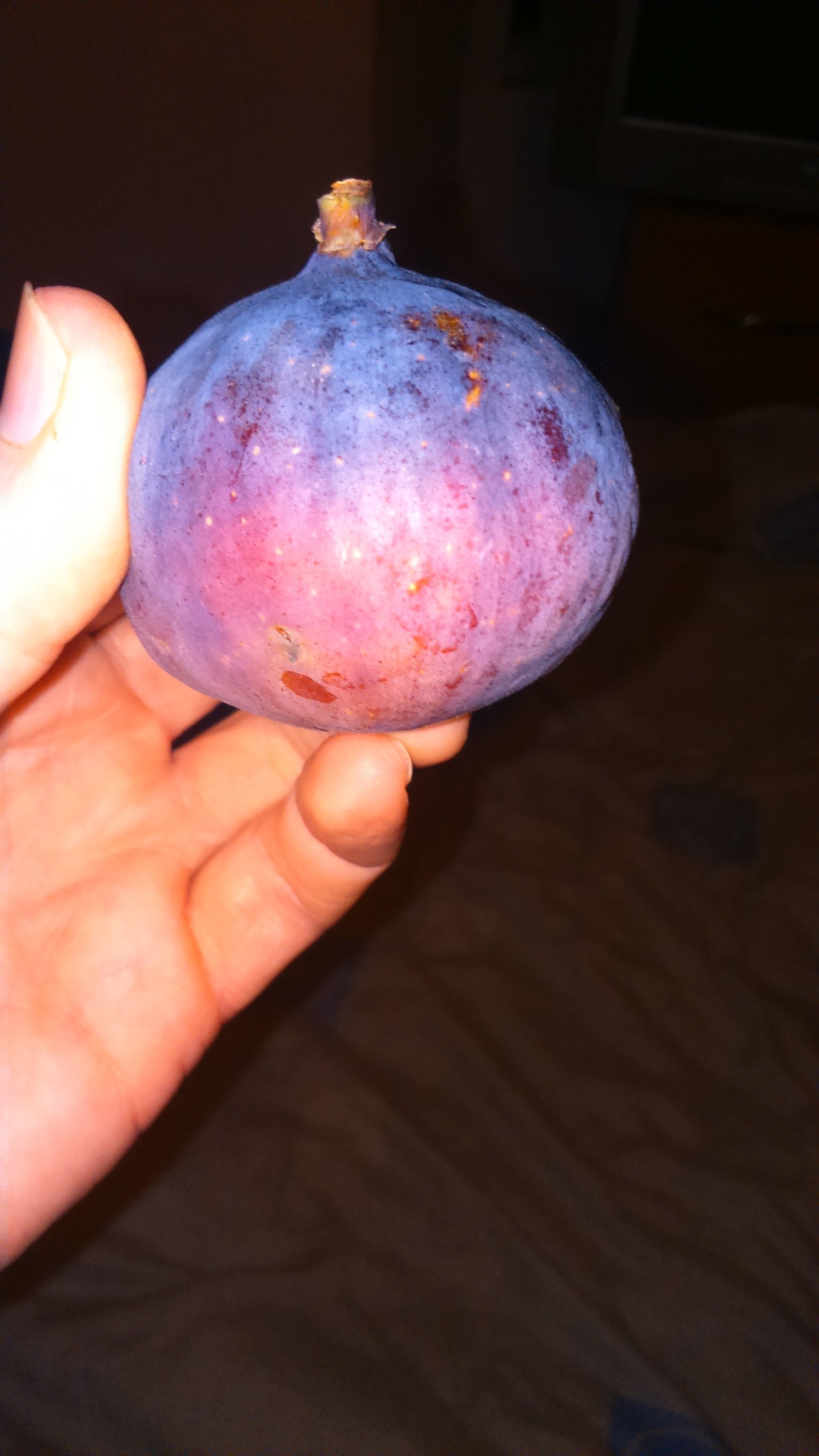 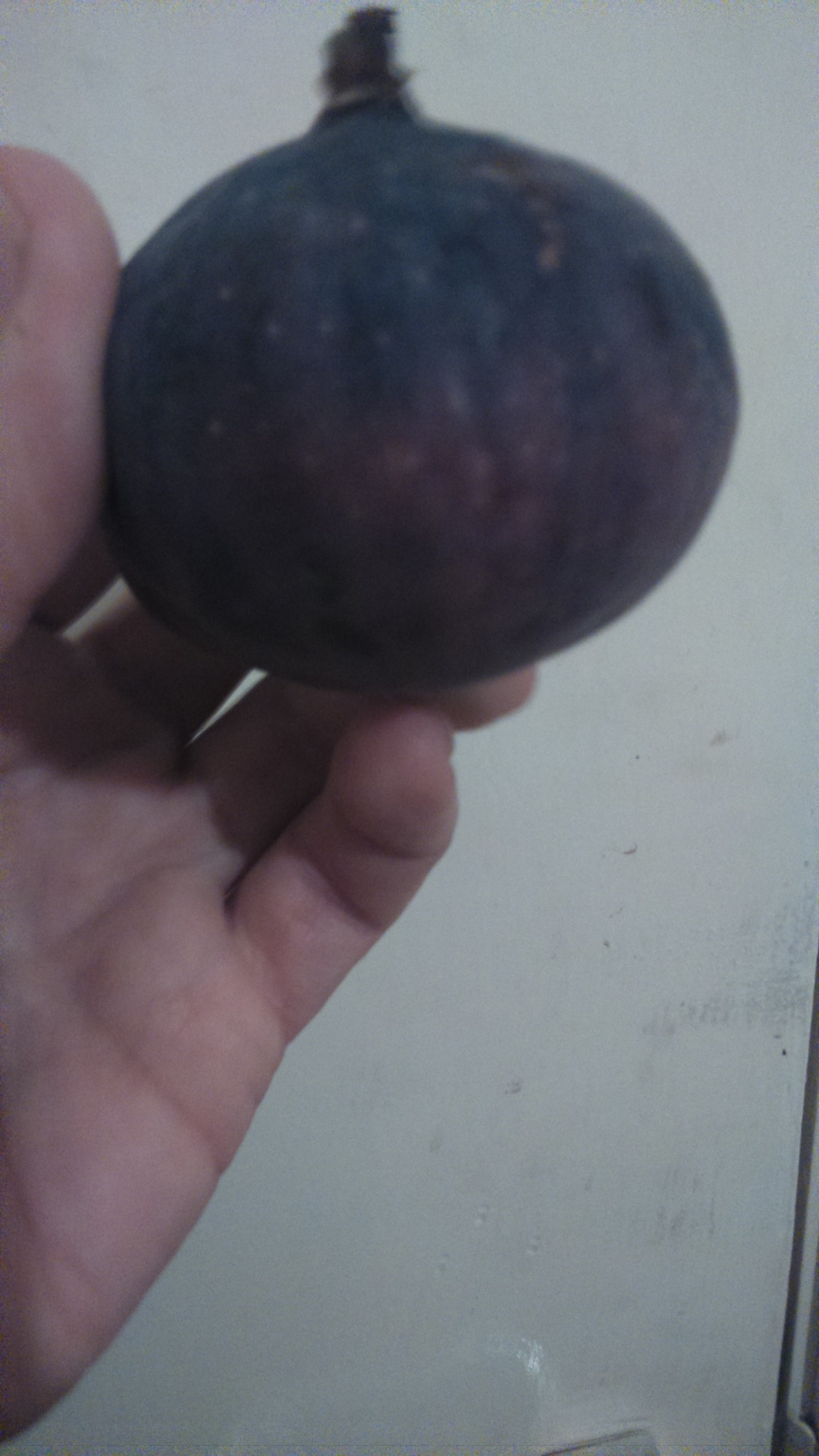 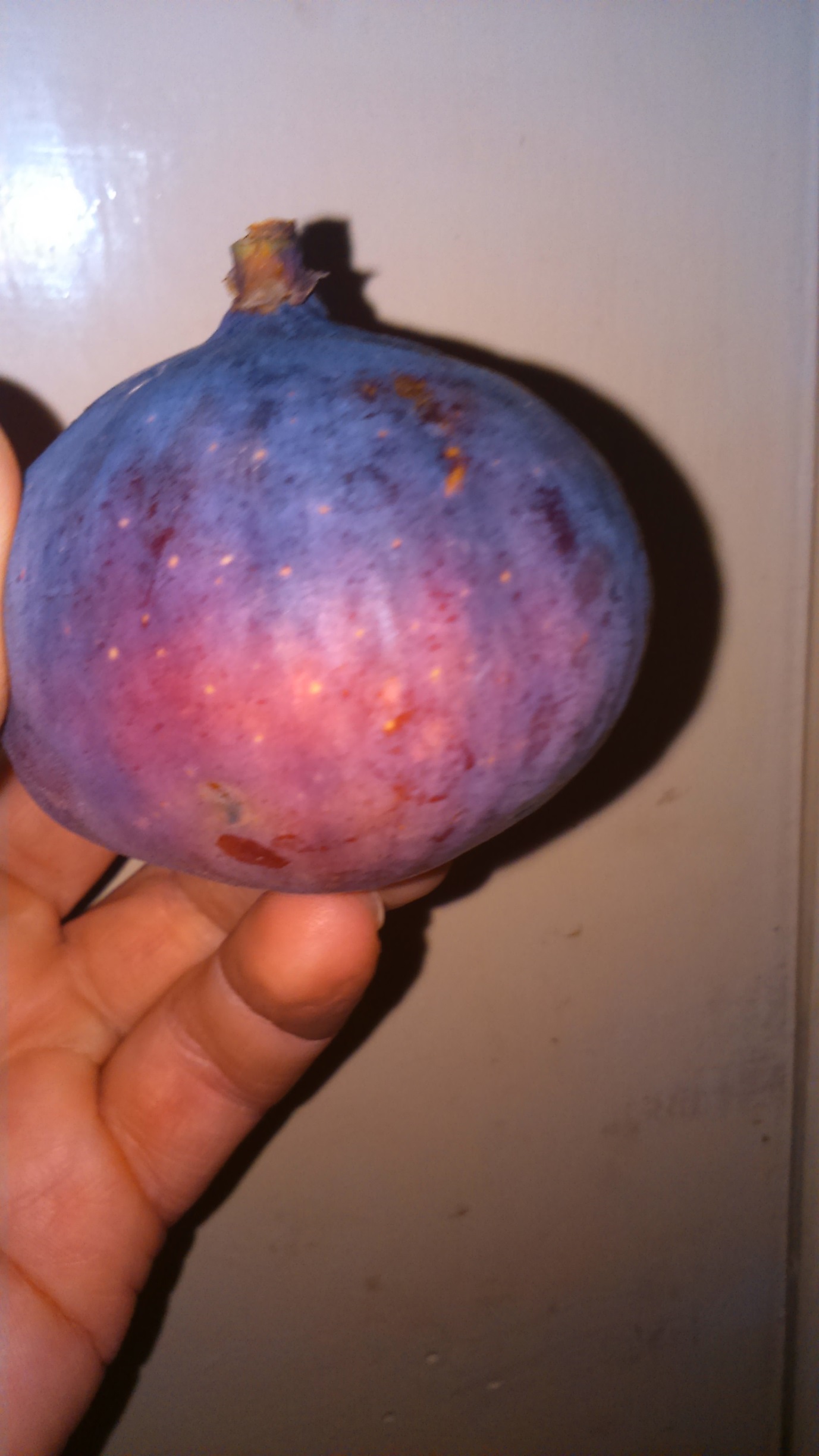 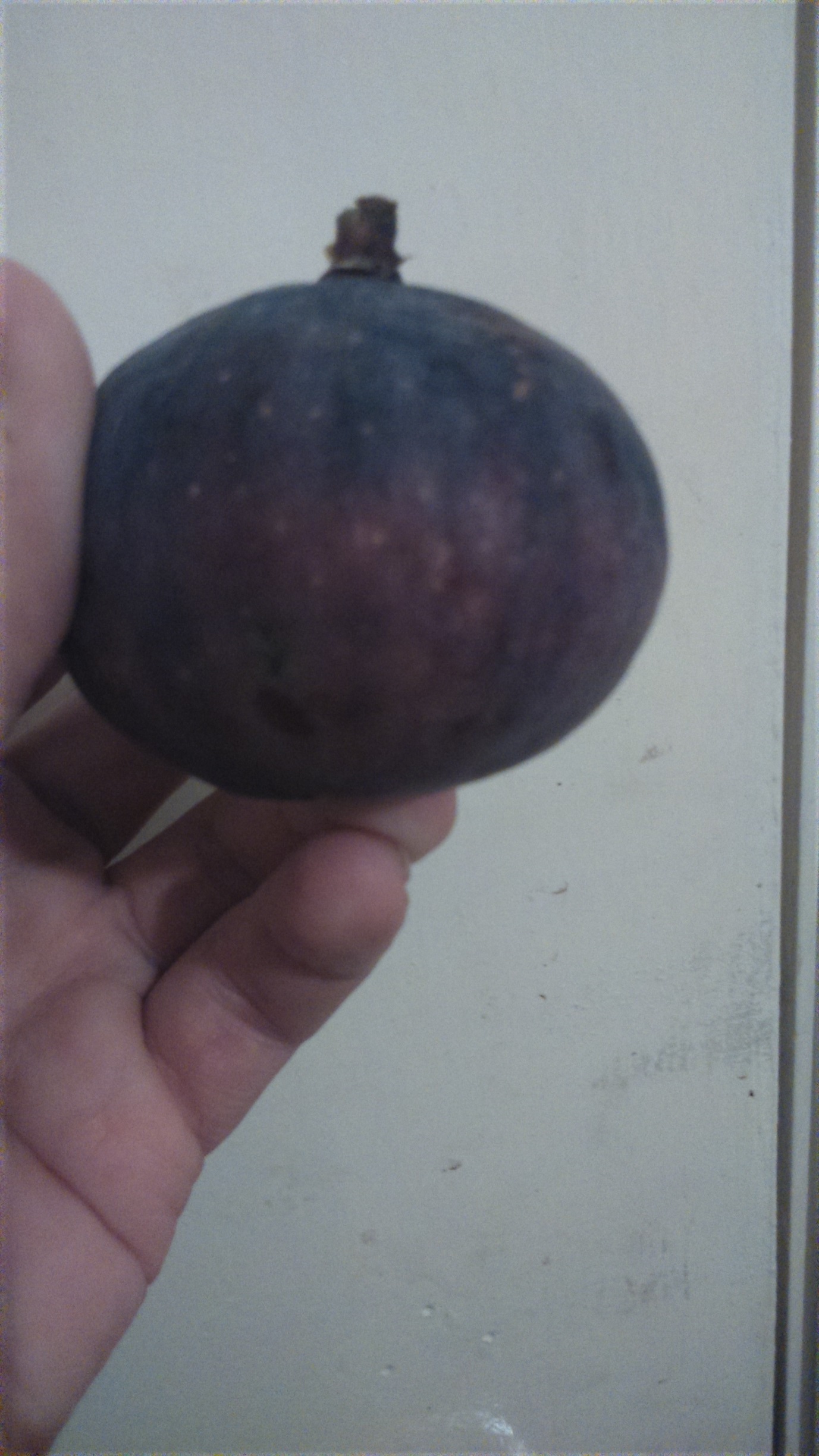 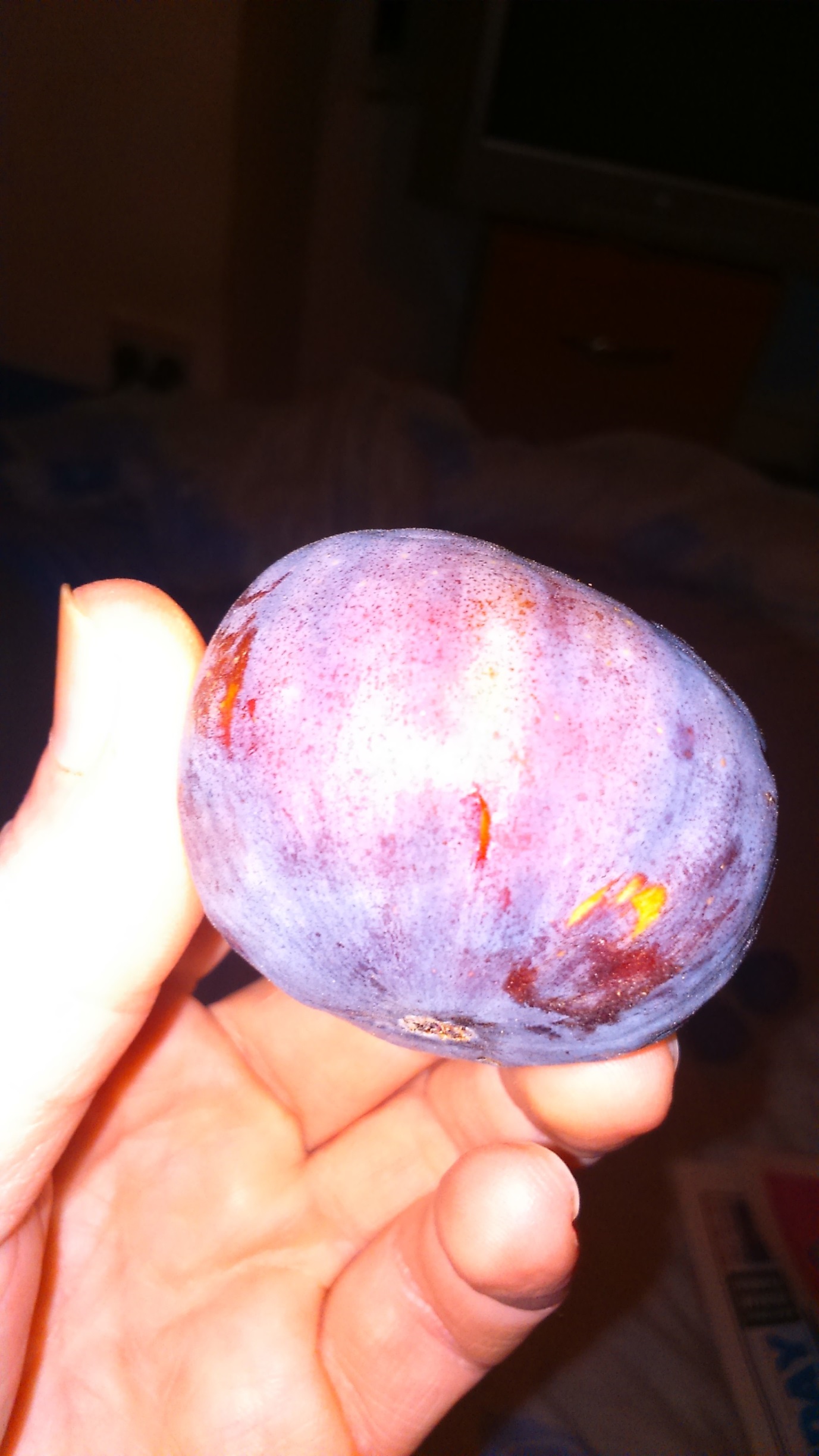 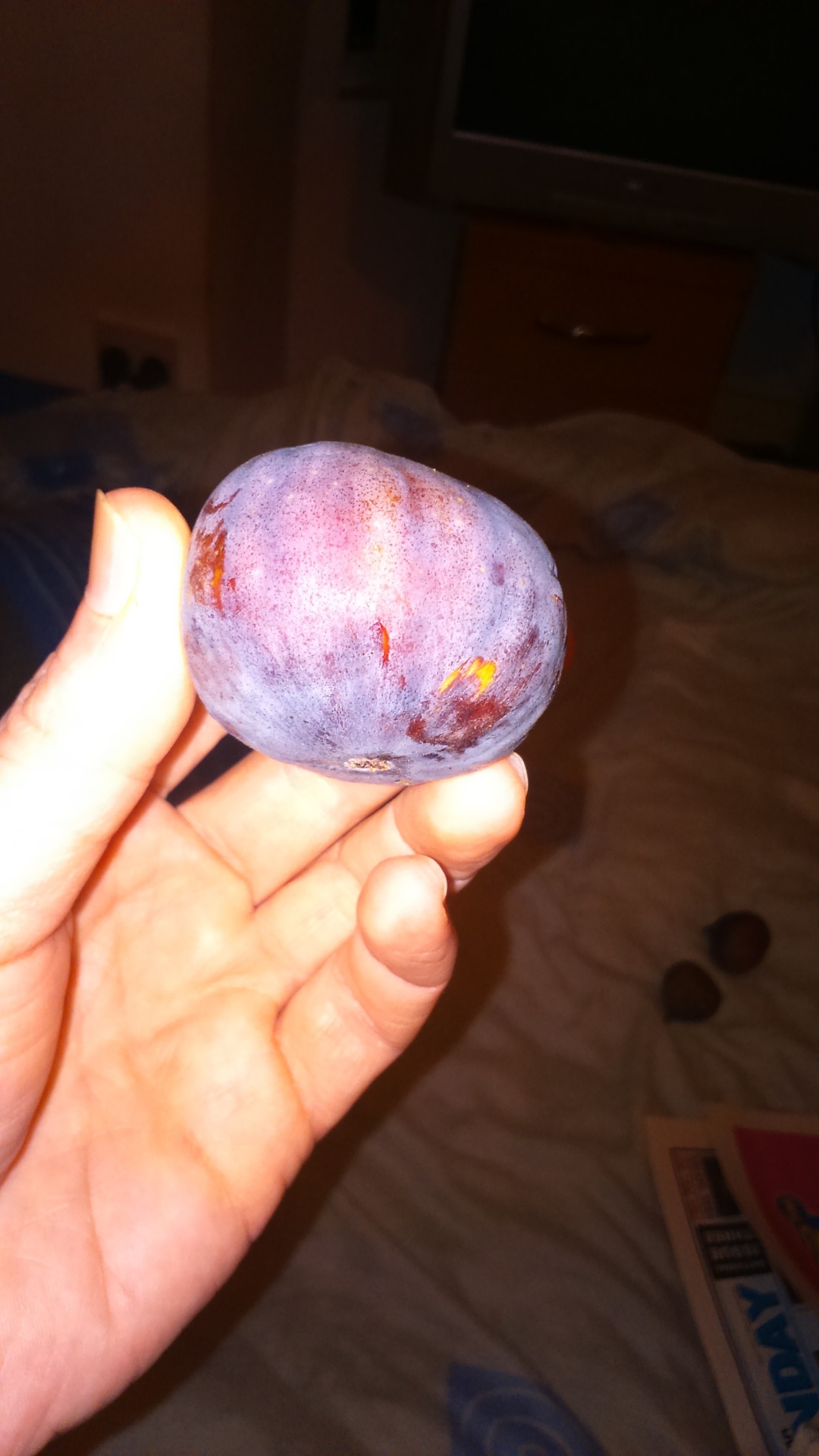 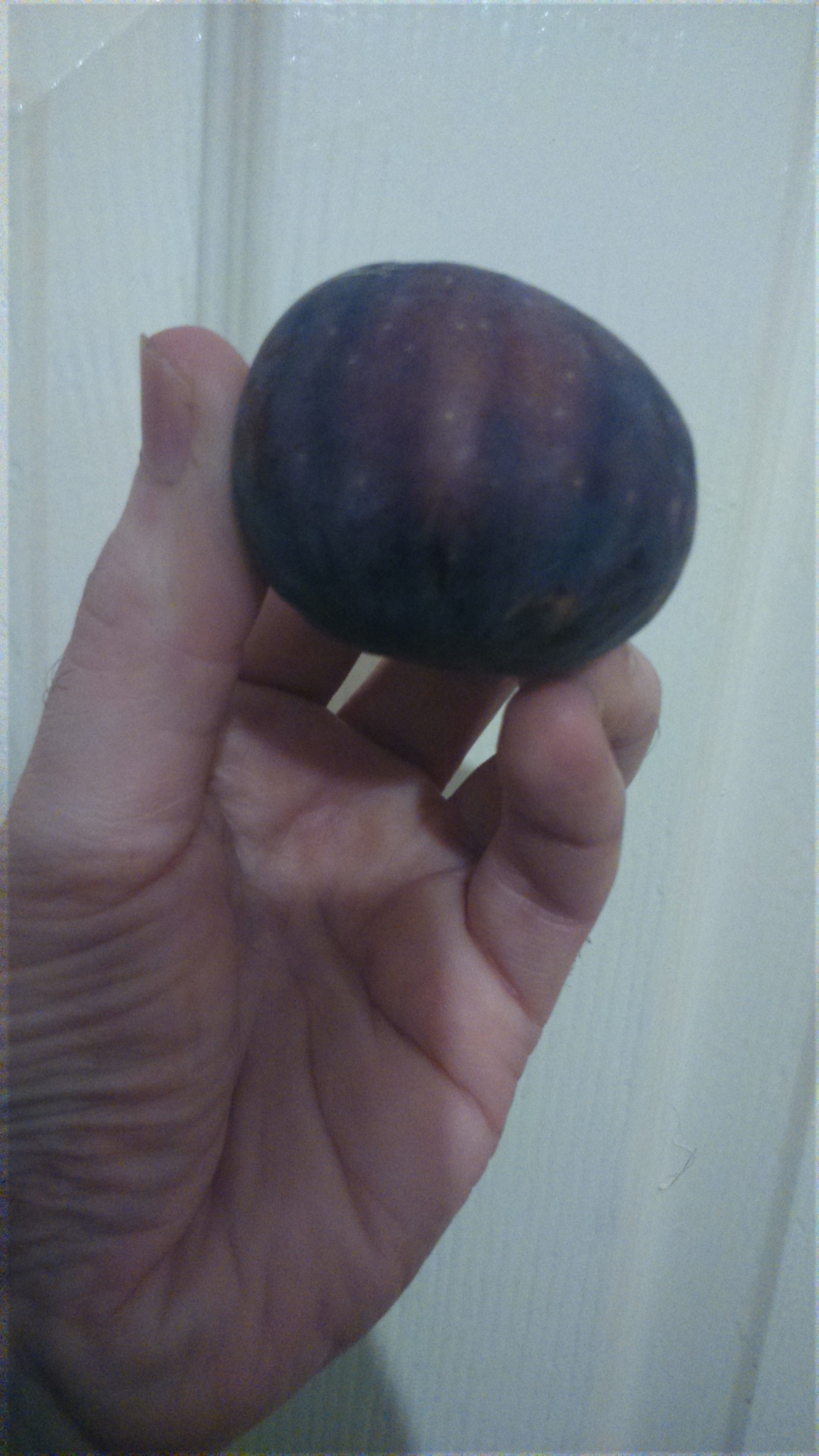 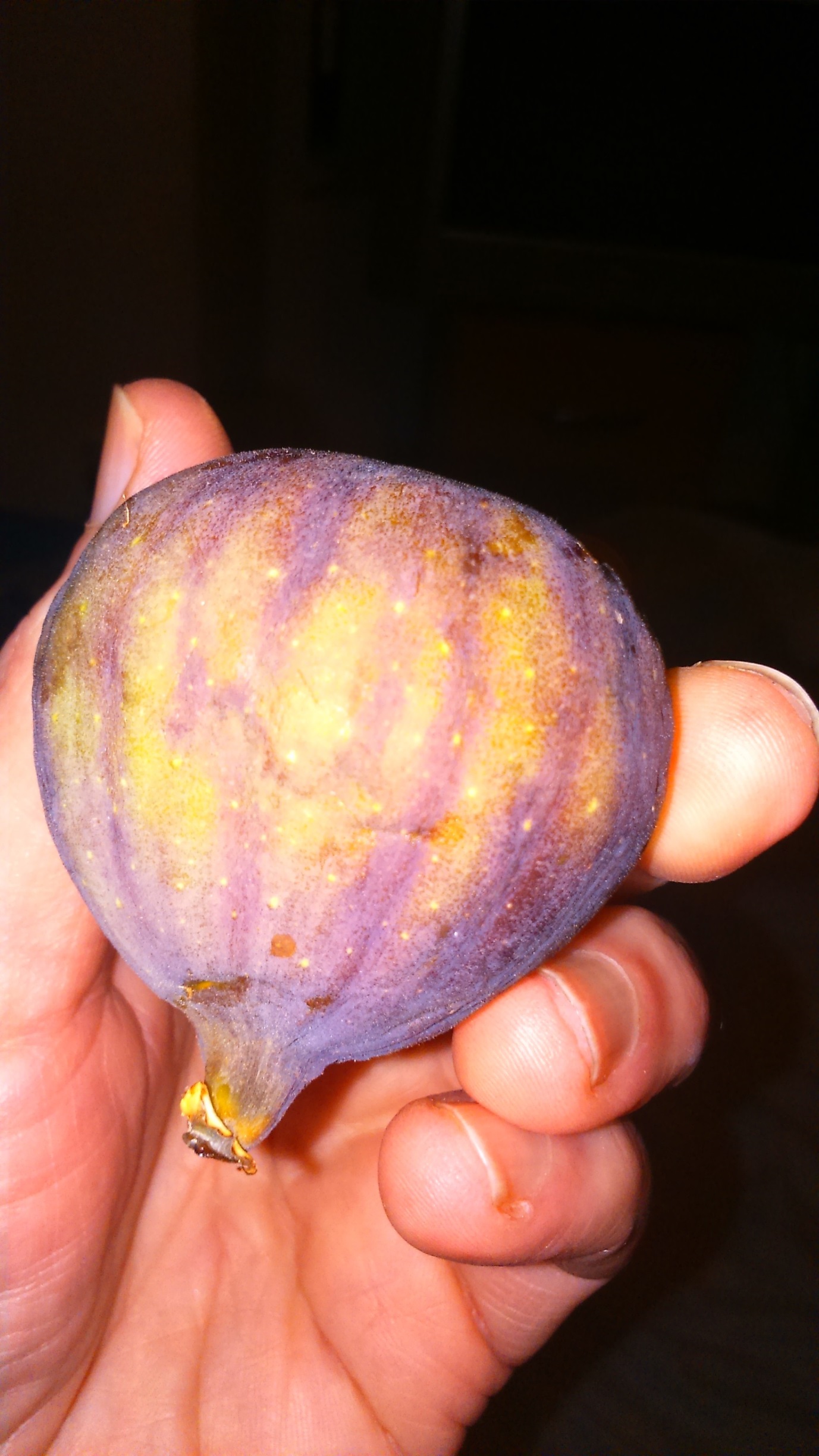 